First Name of Application CV No 1643826Whatsapp Mobile: +971504753686 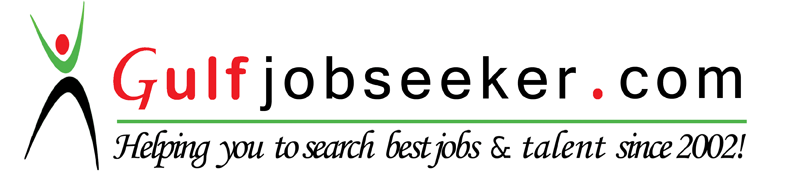 To get contact details of this candidate Purchase our CV Database Access on this link.http://www.gulfjobseeker.com/employer/services/buycvdatabase.php Experienced in Secretarial, Office and Administrative works.Fluent in spoken and written English.Typing skills in English and Arabic.Knowledge of internet and E-mail with experience in scanning, printing and online applications.Knowledge of Basic computing, Microsoft Office, Internet, Basic Hardware and networking.12 months of UAE Experience in Office Assistance and Data entry.EDUCATION.Diploma in Computer Application and Office Management from IHRD,Kerala,India.Diploma in Tool & Die Engineering from Poly technique, Kerala, India.Secondary School from Kerala, India.EXPERIENCE SUMMARYLanguage and Typing skills.English	:  Read, Write, Speak and TypeArabic		:  Read, Write, Speak and TypeHindi		:  Read, Write and Speak.Tamil		:  Speak.Malayalam	:  Read, Write and SpeakPersonal Profile		Nationality			: Indian.Date of birth			: 31 / 05 / 1979Marital status			: MarriedName of the companyDesignationNo. of years of experienceMajor responsibilitiesQurtuba Food stuff Trading, Ajman, UAEOffice Assistant cum Data entry operator1Data entry in excel and handling office worksCybernet Slash Support, Chennai, IndiaCustomer Service Executive1Offering online technical assistance for customers calling from United States.Vidya Arts & Science College, Kerala, IndiaFront office Executive2Controlling and co-coordinating front office.Z care online solutions, Kerala, India.Typist cum Office assistant.7Filling and submitting various Online applications.